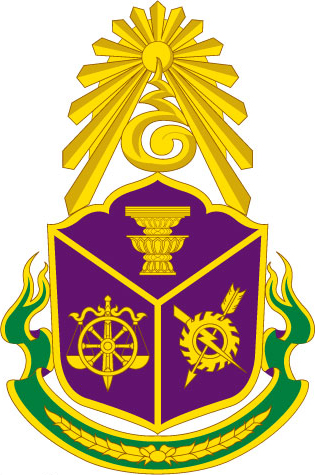 แบบกรอกรายชื่อเจ้าหน้าที่ภายในหน่วยงาน สำหรับการเก็บข้อมูลจากแบบสำรวจความคิดเห็นผู้มีส่วนได้ส่วนเสียภายใน(Internal Integrity and Transparency Assessment: IIT) ประจำปีงบประมาณ พ.ศ. 2561 (ITA 2561)หน่วยงาน โรงเรียนเทศบาลตำบลแม่คำ (แม่คำสบเปินราษฎร์นุกูล)หมายเหตุ:	1.	เป็นข้อมูลเจ้าหน้าที่ภายในของหน่วยงานทั้งหมดหรือมากที่สุด ที่ปฏิบัติงานในปีงบประมาณ พ.ศ. 2561 และมีอายุการทำงานไม่น้อยกว่า 1 ปี		2.	ส่งข้อมูลรายชื่อเจ้าหน้าที่ภายในหน่วยงานนี้ ให้ผู้รับจ้างสำรวจข้อมูล ตามกำหนดวันและเวลาที่ผู้รับจ้างสำรวจข้อมูลกำหนดลำดับชื่อ – สกุลตำแหน่งสังกัดที่อยู่ (สำหรับส่งไปรษณีย์)เบอร์โทรศัพท์ (เบอร์สำนักงาน)/เบอร์โทรศัพท์มือถือ/เบอร์โทรศัพท์บ้านE – Mail1.นายพิทักษ์  กาบแก้วผู้อำนวยการสถานศึกษาเทศบาลตำบลแม่คำ479/1 ม.12 ต.แม่คำ อ.แม่จัน จ.เชียงราย0821851320-2.นางวารินทร์  กาบแก้วครู คศ.3เทศบาลตำบลแม่คำ238/53 ต.รอบเวียง อ.เมือง จ.เชียงราย0816020400-3.นายวิโรจน์  ตุ่นศรีครู คศ.3เทศบาลตำบลแม่คำ380 ม.12 ต.แม่คำ อ.แม่จัน จ.เชียงราย0950527118-4.นางสาววาสนา  ท่าดีสม  ครู คศ.2เทศบาลตำบลแม่คำ78/2 ม.2 ต.แม่จัน อ.แม่จัน จ.เชียงราย0814724069-5.นางสุพาณี  คำก้อน  ครู คศ.2เทศบาลตำบลแม่คำ21 ม.12 ต.แม่คำ อ.แม่จัน จ.เชียงราย0856174055-6.นางดรุณพร  ลือคำงาม  ครู คศ.1เทศบาลตำบลแม่คำ53/3 ม.2 ต.แม่คำ อ.แม่จัน จ.เชียงราย0906730968-ลำดับชื่อ – สกุลตำแหน่งสังกัดที่อยู่ (สำหรับส่งไปรษณีย์)เบอร์โทรศัพท์ (เบอร์สำนักงาน)/เบอร์โทรศัพท์มือถือ/เบอร์โทรศัพท์บ้านE – Mail7.นายธีระยุทธ  สมบัติใหม่  ครู คศ.1เทศบาลตำบลแม่คำ58/1 ม.1 ต.เกาะช้าง อ.แม่สาย จ.เชียงราย0846164493-8.นายภาณุพงษ์  จอมภา  ครู คศ.1เทศบาลตำบลแม่คำ104 ม.1 ต.แม่คำ อ.แม่จัน จ.เชียงราย0810382990-9.นางอรุณี  เพียงพิศครู คศ.2เทศบาลตำบลแม่คำ38/2 ม.4 ต.แม่คำ อ.แม่จัน จ.เชียงราย0807919497-10.นางสาวนิตยา  ปาเปาอ้าย  ครูผู้ช่วยเทศบาลตำบลแม่คำ66 ม.6 ต.แม่คำ อ.แม่จัน จ.เชียงราย0869101421-11.นางสาวรจนา  จันทาพูน  ผู้ช่วยครูเทศบาลตำบลแม่คำ434 ม.1 ต.แม่คำ อ.แม่จัน จ.เชียงราย0816728333-12.นางสาวสุดารัตน์  ภูมิรัตน์  ผู้ช่วยครูเทศบาลตำบลแม่คำ155 ม.10 ต.แม่คำ อ.แม่จัน จ.เชียงราย0946089994-13.นางสาวบุษบา  ศรีระ  ผู้ช่วยครูเทศบาลตำบลแม่คำ233 ม.14 ต.แม่คำ อ.แม่จัน จ.เชียงราย0804989369-14.นางสาวกรรณิการ์  เหล่ายานะผู้ช่วยเจ้าหน้าที่การเงินและบัญชีเทศบาลตำบลแม่คำ357 ม.14 ต.แม่คำ อ.แม่จัน จ.เชียงราย0856478550-15.นายอัมพร  กุนามา  นักการภารโรงเทศบาลตำบลแม่คำ115 ม.14 ต.แม่คำ อ.แม่จัน จ.เชียงราย0876569194-